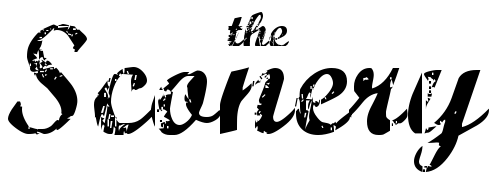 The Sconery Catering Order Form71 / 65 Myrtle St, ChippendalePhone: (02) 9319 7728Visit our Web: www.thesconery.com.auOrder Confirmed:  YES _________________ NO _________________Taken By: _________________ Date: ______/______/______Deposit Amount Paid :      __________________________________________________________Company / Function Type: ___________________________________________________________Phone number:                   ___________________________________________________________Contact Name:                   ___________________________________________________________Email:                                  ___________________________________________________________Delivery Address:               _____________________________________________________________________________________________________________________________________________________________________________________________________________________________Credit Card number:           ___________________________________________________________Expiry Date:                       ___________________________________________________________Name of the Card Holder:  ___________________________________________________________Menu ItemQuantityTotalLunchTraditional Sandwiches (on homemade sourdough)Ham, cheese, tomato & mustard $8.5BLT (bacon, lettuce, tomato & mayonnaise) $8Tuna mayonnaise with olives, gkerkins & capers $8Cheese & pickle with mixed lettuce $8Egg mayonnaise with chives & mixed lettuce $8Cream cheese, cucumber & pickled onion $8Gourmet Sandwiches (all sandwiches can be served in a wrap)Ham & Cheese Ploughman’s Sandwich (Ham, cheese, apple chutney, pickled onion, rocket, tomato & mustard) $11ABC Sandwich (Avocado, bacon, lemon pepper chicken & cranberry jelly) $11Peri peri chicken Sandwich (Spicy chicken, capsicum, pineapple, soured cream, mesclun & tomato) $11Falafel & Haloumi Sandwich (Chickpea falafel, grilled haloumi, hummus, cucumber tzatziki, rocket, & tomato) $11Chicken Schnitzel Sandwich (Chicken breast schnitzel, ham, Swiss cheese, rocket, tomato & tomato relish) $11The Rhuben (pastrami, sauerkraut, Swiss cheese & Russian dressing) $11Salmon & Cream Cheese Sandwich (Smoked salmon, herb cream cheese, dill & garden cucumber, red onion with lemon) $11Chicken BLT (chicken, bacon, lettuce, tomato & aioli) $11Roasted vegetable Sandwich (Roast eggplant, capsicum, zucchini & red onion, tomato pearl couscous goats cheese & pesto) $11Coronation Chicken Sandwich (Lightly curried chicken with yoghurt, mango chutney, sultanas, toasted almonds, rocket & tomato) $11Prosciutto, Brie & Pear Sandwich (Prosciutto, French Brie, William pear, rocket & onion jam) $11Chicken Caesar Sandwich (Poached chicken in Caesar dressing, bacon, parmesan & mixed lettuce)$11Smokey BBQ Chicken Sandwich (Spice rubbed chicken, lightly smoked bacon, chunky tomato salsa, cheddar cheese, rocket & BBQ sauce) $11Roast Pumpkin, Beetroot & Quinoa Sandwich (roast pumpkin & beetroot, quinoa fritter, spinach, sunflower seeds & feta cheese) $11Quiche & PiesQuiche Lorraine (Crispy bacon, caramelized onion, gruyere & tomato)$6Quiche Florentine (Sauteed spinach, caramelized onion & gruyere cheese) $6Quiche lyonnaise (Caramelized onions & gruyere cheese) $6Quiche Italian (Cherry tomato, feta cheese, caramelized onion & pesto) $6The Sconery Steak Pie (Rump steak & seasonal vegetables in a rich gravy) $6.5SaladsGreek Salad (tomatoes, capsicums, cucumber, red tomatoes, olives & feta cheese) $6 a portionRocket Salad (Rocket, William pears, walnuts & feta cheese $6 per portionPasta Salad (3 coloured pasta, sundried tomatoes, olives, rocket, parmesan & tomato vinaigrette )Potato Salad (Desiree potatoes, shallots, chives & aioli, bacon optional) $6 per portion (added Bacon $8)TotalDrinks ItemQuantitySoft Drink Cans/Energy DrinksCoke / Diet Coke / Coke No Sugar / Sprite / Fanta $3V Energy Drink/V Sugarless $42 L Soft Drink Bottles Coke / Diet Coke / Coke No Sugar / Sprite / Fanta $52 L Juices100% Nudies Orange Juice $9            Nudies Cloudy Apple Juice $9Total